Colegio Emilia Riquelme. 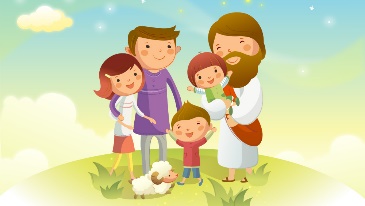 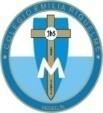 Taller de Tecnología e informática.  Grado: TERCERO.Nuestra clase en el horario normal son los MIERCOLES de 8:00 a 9:00 am. Gracias por su apoyo y envió puntual.Un saludo enorme y Dios los guarde.Correo: pbustamante@campus.com.co  (por favor en el asunto del correo escribir nombre apellido y grado. Gracias)(Los correos por si se presentan inquietudes).NOTA: BIMESTRAL PRÓXIMO 10 DE JUNIOFecha 03 de JUNIO 2020Esta clase será virtual por zoom a las 8:00 am. Más adelante les comparto el enlace.Saludo: CANCIÓNTema:  REPASO DE TEMASRecuerda: (escribir en el cuaderno)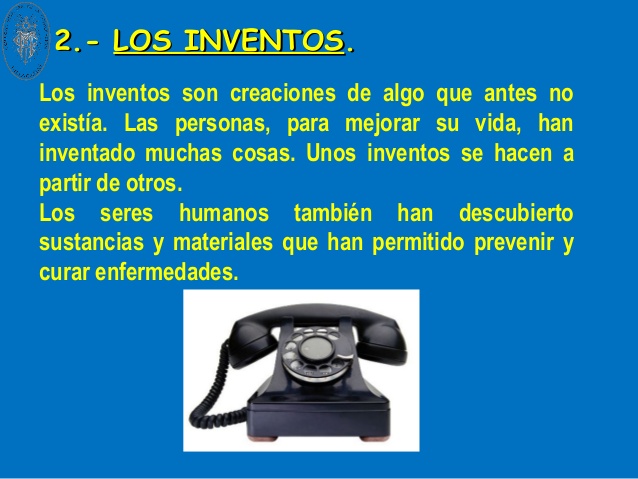 Actividad: echa un vistazo al cuaderno de las actividades vistas desde el 2 periodo y ve repasando cada definición e imagen.No se envía por hoy nada al correo, 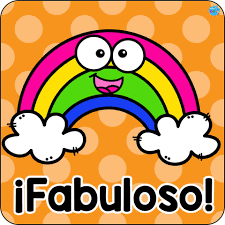 SI estas pendientes de alguna actividad ponte al día. GRACIAS